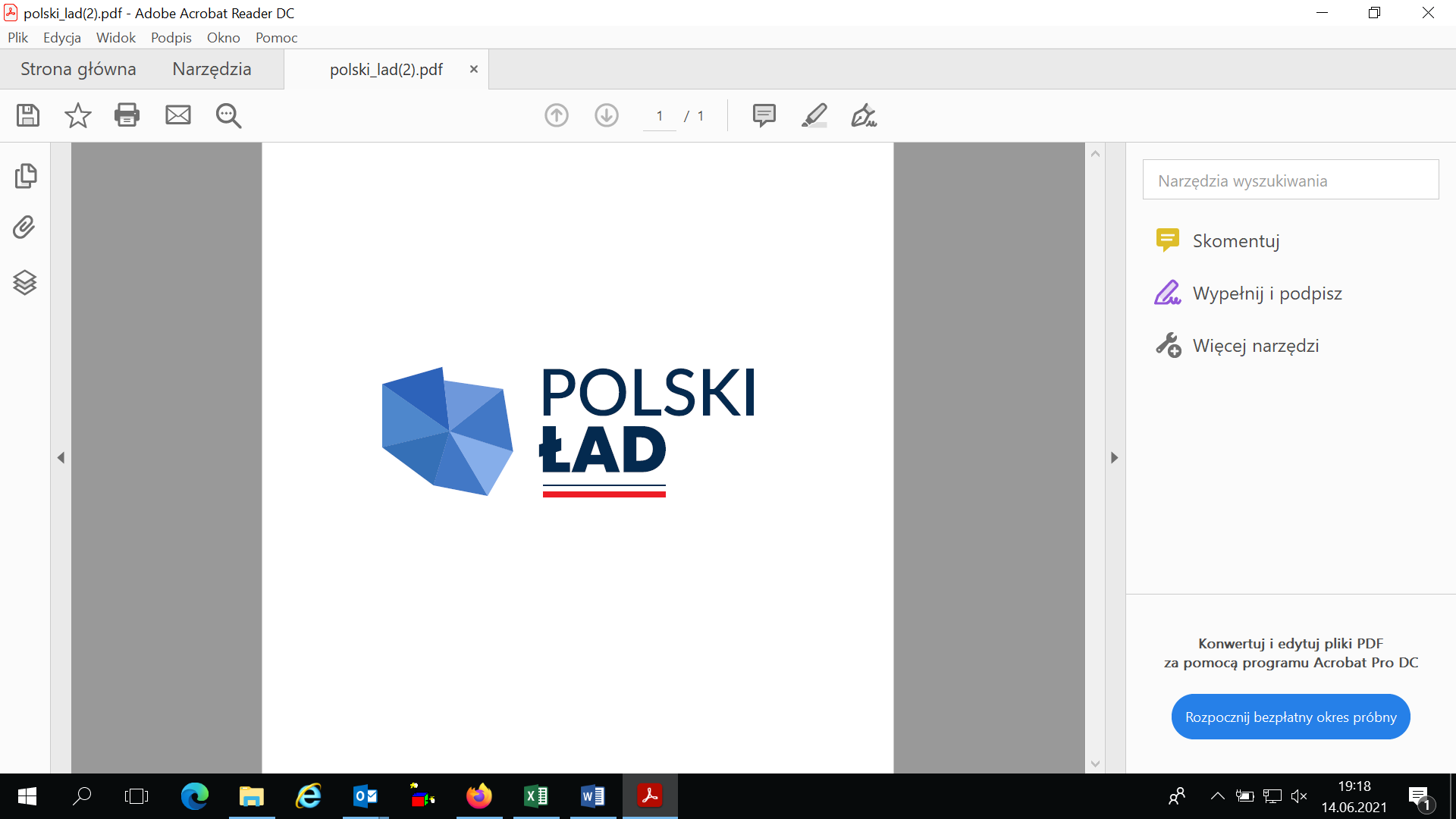 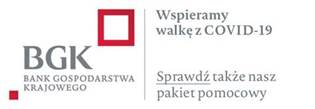 RZĄDOWY PROGRAM ODBUDOWY ZABYTKÓWRegulaminNaboru Wniosków o dofinansowanieObowiązuje od dnia 24 listopada 2022 r.	§ 1. Postanowienia ogólneRegulamin Naboru Wniosków o dofinansowanie z Rządowego Programu Odbudowy Zabytków, zwany dalej „Regulaminem”, określa szczegółowe warunki i zasady, na jakich jest przyznawane i przekazywane dofinansowanie Inwestycji z  Rządowego Programu Ochrony Zabytków, ustanowionego uchwałą Rady Ministrów nr 232/2022 z dnia 23 listopada 2022 r., zwanego dalej „Programem”, dla jednostek samorządu terytorialnego (JST) na zadania inwestycyjne związane z ochroną zabytków.Podstawę prawną przyznania dofinansowania z Programu stanowią:ustawa z dnia 31 marca 2020 r. o zmianie ustawy o szczególnych rozwiązaniach związanych z zapobieganiem, przeciwdziałaniem i zwalczaniem COVID-19, innych chorób zakaźnych oraz wywołanych nimi sytuacji kryzysowych oraz niektórych innych ustaw (Dz. U. z 2020 r. poz. 568, z późn. zm.); zwana dalej „Ustawą” – art. 65, art. 69 i art. 69a;uchwała nr 232/2022 z dnia 23 listopada 2022 r. w sprawie ustanowienia Rządowego Programu Odbudowy Zabytków zwana dalej „Uchwałą RM”.Niniejszy Regulamin został wydany na podstawie § 13 Załącznika do Uchwały RM. Złożenie Wniosku o dofinansowanie jest równoznaczne z potwierdzeniem, że Wnioskodawca zapoznał się z Regulaminem, akceptuje jego treść oraz przyjmuje Regulamin do stosowania. Ilekroć w  dokumentach lub formularzach stosowanych dla potrzeb Naboru Wniosków o dofinansowanie z Rządowego Programu Odbudowy Zabytków jest mowa o Regulaminie, pod tym pojęciem rozumie się niniejszy Regulamin.Regulamin dostępny jest na stronach internetowych Kancelarii Prezesa Rady Ministrów www.gov.pl/premier i Banku Gospodarstwa Krajowego www.bgk.pl, a jego treść może być w każdym czasie pozyskana, odtworzona lub utrwalona za pośrednictwem wskazanej wyżej strony internetowej.Regulamin został zatwierdzony przez Prezesa Rady Ministrów.§ 2. DefinicjeUżyte w Regulaminie określenia oznaczają:Aplikacja – narzędzie informatyczne Polski Ład służące do obsługi Programu;Beneficjent – jednostka samorządu terytorialnego, której zostało przyznane Dofinansowanie z Programu i udzielona została Promesa;Beneficjent dotacji – podmiot któremu udzielono dotacji na podstawie art. 81 ustawy  z dnia 23 lipca 2003 r. o ochronie zabytków i opiece nad zabytkami (Dz. U. z 2022 r. poz. 840);BGK – Bank Gospodarstwa Krajowego;Dni robocze – dni tygodnia od poniedziałku do piątku, niebędące dniami ustawowo wolnymi od pracy;Dofinansowanie z Programu – kwota środków pieniężnych przyznana Wnioskodawcy na warunkach określonych w Regulaminie i wskazana w Promesie;Dotacja – dotacja na prace konserwatorskie, restauratorskie lub roboty budowlane, o której mowa w art. 81 ustawy  z dnia 23 lipca 2003 r. o ochronie zabytków i opiece nad zabytkami;Dzień zamknięcia Naboru – ostatni dzień, w którym mogą zostać złożone Wnioski o dofinansowanie, wskazany w Ogłoszeniu o Naborze;Fundusz – Fundusz Przeciwdziałania COVID-19 utworzony w BGK na podstawie art. 65 ust. 1 Ustawy;Godzina graniczna – godzina 17.00 w Dniu zamknięcia Naboru wskazanym w Ogłoszeniu o Naborze, po której nie przyjmuje się Wniosków o dofinansowanie;Hasło dostępu – poufny ciąg znaków znany jedynie Użytkownikowi Wnioskodawcy, umożliwiający łącznie z Loginem zalogowanie się i wykonywanie czynności w Aplikacji;Inwestycja – zadanie inwestycyjne planowane do realizacji przez Wnioskodawcę i następnie realizowane przez Beneficjenta, określone w umowie/umowach o realizację Inwestycji zawartej/zawartych z Wykonawcą/Wykonawcami Inwestycji; zadanie inwestycyjne zakwalifikowane przez Wnioskodawcę do udzielenia dotacji, o której mowa w art. 81 ustawy z 23 lipca 2003 r. o ochronie zabytków i opiece nad zabytkami, a następnie objęte tą dotacją; Login – unikalny identyfikator nadawany przez BGK Użytkownikowi Wnioskodawcy, umożliwiający łącznie z Hasłem dostępu zalogowanie się i wykonywanie czynności w Aplikacji;Nabór – okres, w którym zgodnie z treścią Ogłoszenia o Naborze możliwe jest składanie Wniosków o dofinansowanie;Nazwa Inwestycji – nazwa identyfikująca Inwestycję o której mowa w pkt 12, wskazywana we Wniosku o dofinansowanie i konsekwentnie stosowana we wszystkich dokumentach sporządzanych i przekazywanych w ramach obsługi Programu; nazwa ta wskazywana jest również w Postępowaniu zakupowym;NIP – Numer Identyfikacji Podatkowej – dziesięciocyfrowy kod służący do identyfikacji podatników w Polsce;Numer REGON – numer nadawany podmiotom gospodarki narodowej w Krajowym Rejestrze Urzędowym Podmiotów Gospodarki Narodowej REGON prowadzonym przez Prezesa Głównego Urzędu Statystycznego;Oczywista omyłka pisarska – niezamierzony przez Wnioskodawcę błąd pisarski, logiczny, przypadkowe przeoczenie, którego poprawienie nie powoduje zmiany treści Wniosku 
o dofinansowanie;Ogłoszenie o Naborze – komunikat zamieszczony na stronach internetowych Kancelarii Prezesa Rady Ministrów oraz BGK, zawierający informacje o Naborze;Okno płatnicze – dzień roboczy, w którym BGK wykonuje dyspozycje płatnicze składane w ramach Programu po weryfikacji Wniosków o wypłatę. Kalendarz okien płatniczych ogłaszany jest na Stronie internetowej BGK;Ostateczna wartość Inwestycji – całkowita łączna wartość Inwestycji ustalona w wyniku postępowania zakupowego wynikająca z umowy/umów zawartej/zawartych przez Wnioskodawcę z Wykonawcą/Wykonawcami albo kwota Dotacji przyznanej w umowie o jej udzielenie;Oświadczenie o wpisie do rejestru/ewidencji – oświadczenie składane przez Wnioskodawcę, potwierdzające, że Inwestycja dotyczy zabytku wpisanego do rejestru zabytków albo gminnej ewidencji zabytków; Pierwotny wniosek – Wniosek o dofinansowanie, wskazany na ostatecznej liście Inwestycji objętych Dofinansowaniem z Programu oraz obejmujący Inwestycję, z której realizacji Wnioskodawca zrezygnował;Podpis kwalifikowany – podpis elektroniczny weryfikowany przy pomocy ważnego kwalifikowanego certyfikatu, złożony wyłącznie w formacie PAdES;Pomoc publiczna – pomoc w rozumieniu art. 107 ust. 1 Traktatu o funkcjonowaniu Unii Europejskiej (2016/C 262/01);Postępowanie zakupowe – postępowanie o udzielenie zamówienia publicznego prowadzące do wyboru Wykonawcy Inwestycji wskazanej we Wniosku o dofinansowanie prowadzone zgodnie z ustawą z dnia 11 września 2019 r. - Prawo zamówień publicznych (Dz. U. z 2022 r. poz. 1710, 
z poźn. zm.), jeżeli przepisy tej ustawy znajdują zastosowania; jeżeli zastosowanie przepisów ustawy z dnia 11 września 2019 r. - Prawo zamówień publicznych nie jest wymagane, w przypadku udzielania Dotacji, obowiązkiem Wnioskodawcy jest ogłosić zamówienie co najmniej za pośrednictwem własnej strony internetowej; zamówienie powinno być ogłoszone na cały zakres objęty opisem Inwestycji we Wniosku o dofinansowanie, a termin składania ofert nie może być krótszy niż 30 dni;Prezes RM – Prezes Rady Ministrów; Program – Rządowy Program Odbudowy Zabytków, ustanowiony Uchwałą RM;Promesa – udzielany przez BGK zgodnie art. 69a ust. 1 Ustawy dokument potwierdzający objęcie Inwestycji Dofinansowaniem z Programu oraz zawierający zobowiązanie do przekazania Beneficjentowi środków pieniężnych do kwoty nie wyższej niż wskazana w Promesie zgodnie z warunkami Promesy; Przewidywana wartość Inwestycji – wartość Inwestycji, w tym Dotacji, wskazana we Wniosku o dofinansowanie;Reprezentant – osoba uprawniona do składania oświadczeń woli w zakresie praw i obowiązków majątkowych Wnioskodawcy/Beneficjenta zgodnie z zasadami określonymi w ustawie z dnia 8 marca 1990 r. o samorządzie gminnym (Dz. U.  z 2022 r. poz. 559, z poźn. zm.), ustawie z dnia 5 czerwca 1998 r. o samorządzie powiatowym (Dz. U. z 2022 r. poz. 1526) lub ustawie z dnia 
5 czerwca 1998 r. o samorządzie województwa (Dz. U. z 2022 r. poz. 2094);RODO – Rozporządzenie Parlamentu Europejskiego i Rady UE nr 2016/679 z 27 kwietnia 2016 r. w sprawie ochrony osób fizycznych w związku z przetwarzaniem danych osobowych i w sprawie swobodnego przepływu takich danych oraz uchylenia dyrektywy 95/46/WE (ogólne rozporządzenie o ochronie danych osobowych);Strona internetowa BGK – strona internetowa BGK, na której zamieszczane są informacje i ogłoszenia związane z Programem, w tym Ogłoszenie o Naborze oraz Regulamin, w tym wzory formularzy i dokumentów; adres strony: www.bgk.pl;TERYT – identyfikator nadawany w systemie Głównego Urzędu Statystycznego zawierający wykaz identyfikatorów i nazw wszystkich jednostek podziału terytorialnego kraju, zbudowany według hierarchicznej numeracji województw, powiatów i gmin;Udział własny – środki finansowe Wnioskodawcy przeznaczone na realizację Inwestycji albo na Dotację, których wysokość określona jest w § 5 i których posiadanie najpóźniej w dniu wszczęcia postępowania zakupowego albo przyznania Dotacji jest warunkiem uzyskania Dofinansowania z Programu. Środki na pokrycie udziału własnego nie mogą pochodzić z Programu;Użytkownik Wnioskodawcy – Reprezentant lub Skarbnik Wnioskodawcy lub osoby upoważnione odpowiednio przez Reprezentanta Wnioskodawcy lub Skarbnika Wnioskodawcy w Pełnomocnictwach będących załącznikiem do Wniosku o dostęp, którym BGK nadał dostęp do Aplikacji umożliwiający zalogowanie się oraz złożenie w Aplikacji Wniosku o dofinansowanie zgodnie z Regulaminem. W celu uniknięcia wątpliwości interpretacyjnych podpis Skarbnika lub jego Pełnomocnika ma charakter kontrasygnaty. Wnioskodawca może mieć wyłącznie dwóch Użytkowników bez względu na liczbę Wniosków o dofinansowanie składanych w ramach Naboru; Warunki zmiany Promesy – dokument wydawany w Aplikacji na wniosek Beneficjenta będący podstawą do ogłoszenia Postępowania zakupowego po wejściu w życie Promesy;Wniosek o dostęp – wniosek o nadanie dostępu do Aplikacji składany przez Wnioskodawcę i przekazywany do BGK za pośrednictwem platformy ePUAP;Wniosek o dofinansowanie – wniosek o dofinansowanie z Programu składany przez Wnioskodawcę w Aplikacji w celu uzyskania dofinansowania Inwestycji;Wniosek o korektę zakresu Inwestycji – wniosek o akceptację przez Prezesa RM korekty zakresu Inwestycji składany w Aplikacji za pośrednictwem BGK;Wniosek o przywrócenie terminu – wniosek, który Wnioskodawca/Beneficjent może złożyć w Aplikacji w celu przywrócenia możliwości złożenia Oświadczenia Wnioskodawcy do Promesy wstępnej, Oświadczenia Beneficjenta do Promesy;Wniosek o udzielenie Promesy – wniosek składany przez Wnioskodawcę w Aplikacji po przeprowadzeniu Postępowania zakupowego na podstawie Wstępnej promesy;Wniosek o wydanie Warunków zmiany Promesy – wniosek składany przez Beneficjenta w Aplikacji w celu ogłoszenia postepowania zakupowego na kontynuację/dokończenie Inwestycji objętej Promesą;Wniosek o wypłatę – wniosek o wypłatę z Promesy składany przez Beneficjenta w Aplikacji;Wniosek o zmianę Inwestycji – wniosek składany w Aplikacji w celu zmiany Inwestycji objętej Dofinansowaniem z Programu po rezygnacji z Dofinansowania objętego Pierwotnym wnioskiem;  Wniosek o zmianę warunków Promesy – wniosek składany przez Beneficjenta w Aplikacji w celu: zmiany kwoty Promesy, wydłużenia ważności Promesy lub zmiany wykonawcy Inwestycji po przeprowadzeniu ponownego Postępowania zakupowego;Wnioskodawca – jednostka samorządu terytorialnego, która ubiega się o Dofinansowanie z Programu;Wstępna promesa – dokument zawierający wstępne zapewnienie przyznania dofinansowania, po spełnieniu warunków określonych w treści Wstępnej promesy i Regulaminu;Wykonawca – podmiot realizujący Inwestycję, w tym dostawca, wybrany w Postępowaniu zakupowym;Zabytek - nieruchomość lub rzecz ruchoma, ich części lub zespoły, o których mowa w art. 3 pkt 1 ustawy z dnia 23 lipca 2003 r. o ochronie zabytków i opiece nad zabytkami, wpisane do rejestru zabytków lub do ewidencji zabytków.§ 3. Ogłoszenie o NaborzeOgłoszenie o Naborze oraz Regulamin publikowane są na stronie internetowej Kancelarii Prezesa Rady Ministrów oraz na Stronie internetowej BGK.W Ogłoszeniu o Naborze wskazuje się termin, zakres i warunki naboru Wniosków o dofinansowanie, w tym w szczególności:okres Naboru, w tym Godzinę graniczną;wysokość Dofinansowania z Programu w ramach Naboru Wniosków o dofinansowanie;rodzaje podmiotów uprawnionych do składania Wniosków o dofinansowanie.Okres Naboru, o którym mowa w ust. 2 pkt 2 może zostać wydłużony po zatwierdzeniu wydłużenia okresu Naboru przez Prezesa Rady Ministrów. Wydłużenie okresu Naboru następuje przed upływem pierwotnego okresu Naboru i jest publikowane w sposób wskazany w ust. 1.W dniu ogłoszenia Naboru, Regulamin jest udostępniany na stronie internetowej Kancelarii Prezesa Rady Ministrów oraz Stronie internetowej BGK.§ 4. Dostęp do AplikacjiDostęp do Aplikacji jest dostępem przyznawanym w ramach Rządowego Funduszu Polski Ład: Programu Inwestycji Strategicznych oraz Programu.Dostęp przyznany dla potrzeb Rządowego Funduszu Polski Ład: Programu Inwestycji Strategicznych zachowuje ważność.W celu uzyskania dostępu do Aplikacji, Wnioskodawca pobiera ze Strony internetowej BGK  uniwersalny formularz Wniosku o nadanie dostępu do Aplikacji Polski Ład. Wzór formularza stanowi załącznik nr 1 do Regulaminu.Wniosek o dostęp powinien zostać wypełniony zgodnie z instrukcją stanowiącą załącznik nr 2 do Regulaminu.Wniosek o dostęp podpisywany jest Podpisem kwalifikowanym przez osobę, dla której udzielany jest dostęp.Do Wniosku o dostęp składanego przez pełnomocników należy załączyć pełnomocnictwa udzielone przez Reprezentanta i Skarbnika Wnioskodawcy, zgodnie z wzorami stanowiącymi załączniki nr 3 i nr 4 do Regulaminu oraz odpowiednim zaświadczeniem o dokonaniu wyboru wójta/burmistrza/prezydenta miasta lub powołaniu w skład zarządu powiatu/województwa.Wypełniony i podpisany Wniosek o dostęp, odpowiednio wraz z dokumentami wskazanymi w ust. 6, przekazywany jest do BGK za pośrednictwem platformy ePUAP. Wniosek oraz załączone dokumenty mogą być przekazane do BGK wyłącznie w formie elektronicznej z profilu Wnioskodawcy na platformie ePUAP.We Wniosku o dostęp składane jest oświadczenie dotyczące zasad przetwarzania danych osobowych (oświadczenie RODO) oraz oświadczenie o prawdziwości i rzetelności danych informacji zawartych we Wniosku o dostęp do Aplikacji.Jeżeli we Wniosku o dostęp podane zostaną nieprawdziwe lub nierzetelne informacje, BGK może odrzucić Wniosek o dostęp.BGK nadaje Login do Aplikacji Użytkownikowi Wnioskodawcy wskazanemu we Wniosku o dostęp.Dane Wnioskodawcy zawarte we Wniosku o dostęp zapisywane są przez BGK w Aplikacji.BGK przesyła Login dostępu do Aplikacji oraz link do logowania do Aplikacji w formie elektronicznej na adres e-mail Użytkownika Wnioskodawcy wskazany we Wniosku o dostęp.Wnioskodawca zobowiązany jest do modyfikacji danych w Aplikacji, gdy nastąpiła ich zmiana, w szczególności w sytuacji zmiany Użytkownika Wnioskodawcy.Modyfikacji danych Wnioskodawcy dokonuje BGK, zgodnie z ust. 3 – 11, na podstawie złożonego w tym celu przez Wnioskodawcę Wniosku o dostęp. Wszelka modyfikacja danych w tym zmiana tożsamości Użytkownika wnioskodawca ma skutek również w Programie Inwestycji Strategicznych.§ 5. Wniosek o dofinansowanieWniosek o dofinansowanie składany jest w Aplikacji. Wzór wniosku stanowi załącznik nr 5 do Regulaminu.Wniosek o dofinansowanie jest wypełniany zgodnie z instrukcją, która stanowi załącznik nr 6 do Regulaminu.W ramach ogłoszonego Naboru, Wnioskodawcy przysługuje prawo do złożenia maksymalnie dziesięciu Wniosków o dofinansowanie, w limicie dofinansowania nieprzekraczającym dla każdego z wniosków 3 500 000 zł.Dofinansowanie może być przyznane jedynie w przypadku posiadania przez Wnioskodawcę Udziału własnego na realizację Inwestycji albo na Dotację, pochodzącego ze środków innych, niż środki z Programu, w wysokości nie niższej niż 2 % wartości Inwestycji albo kwoty Dotacji.Wnioski o dofinansowane będą przez Wnioskodawcę kwalifikowane wg następujących kategorii wartości dofinansowania:do 150 000 zł,do 500 000 zł,do 3 500 000 zł.Jako wartość Inwestycji realizowanej przez Wnioskodawcę przyjmuje się całkowitą łączną wartość wynagrodzenia Wykonawcy za wykonanie Inwestycji, w tym wartość ceny dostaw określonych w umowie lub umowach Beneficjenta mających na celu realizację Inwestycji. Jako wartość Inwestycji w przypadku Dotacji przyjmuje się całkowitą łączną wartość dotacji udzielonej na Inwestycję przez organ stanowiący Wnioskodawcy.We Wniosku o dofinansowanie Wnioskodawca wskazuje kwotę posiadanego Udziału własnego oraz składa oświadczenie o zapoznaniu się i przyjęciu do stosowania:Regulaminu;komunikatu RODO;przepisów dotyczących pomocy publicznej;przepisów dotyczących dysponowania środkami publicznymi;wpisie do rejestru/ewidencji zabytków.Wniosek o dofinansowanie składany jest w Aplikacji i podpisywany za Wnioskodawcę przez Użytkowników Wnioskodawcy podpisem kwalifikowanym. Jedną z tych osób jest Skarbnik lub osoba przez niego upoważniona.W przypadku stwierdzenia przez Wnioskodawcę, że złożony Wniosek o dofinansowanie zawiera błędy, Wnioskodawca w okresie trwania Naboru może samodzielnie go anulować i złożyć nowy Wniosek o dofinansowanie.Wnioski o dofinansowanie złożone po Godzinie granicznej nie będą rozpatrywane.Złożone w Aplikacji Wnioski o dofinansowanie zawierające błędy formalne nie podlegają rozpatrzeniu. O odrzuceniu Wniosku o dofinansowanie z powodu błędów formalnych BGK informuje Wnioskodawcę za pośrednictwem Aplikacji, po Godzinie granicznej.Wnioskodawca, do chwili utworzenia w Aplikacji wniosku o Promesę, o którym mowa w § 10 ust. 1, może zgłosić BGK w Aplikacji konieczność sprostowania oczywistej omyłki pisarskiej 
w zakresie pól: „nazwa inwestycji” i „opis inwestycji” Wniosku o dofinansowanie.BGK informuje o sprostowaniu oczywistej omyłki pisarskiej za pośrednictwem Aplikacji. § 6. Raport dotyczący Wniosków o dofinansowanieBGK przygotowuje i przekazuje w Aplikacji Prezesowi RM raport obejmujący prawidłowo złożone Wnioski o dofinansowanie.§ 7. Zatwierdzona przez Prezesa RM lista Inwestycji objętych Dofinansowaniem z ProgramuZatwierdzona przez Prezesa Rady Ministrów lista Inwestycji objętych Dofinansowaniem z Programu określa maksymalną kwotę dofinansowania przyznawanego z Programu.W treści listy, o której mowa w ust. 1 wskazywane są Wnioski objęte Dofinansowaniem z Programu.§ 8. Wstępna promesaBGK udziela Wstępnej promesy Wnioskodawcom, których Wnioski o dofinansowanie zostały wskazane na liście, o której mowa w § 7 Regulaminu.Wstępna promesa udzielana jest przez BGK w formie elektronicznej, zgodnie z wzorem stanowiącym załącznik nr 7 do Regulaminu i jest udostępniana Wnioskodawcom w Aplikacji.Dokument Wstępnej promesy podpisywany jest przez upoważnionych pracowników BGK Podpisem kwalifikowanym.Nazwa Inwestycji wskazana we Wstępnej promesie jest tożsama z nazwą Inwestycji wskazaną we Wniosku o dofinansowanie i jest używana w Postępowaniu zakupowym.Jeżeli Wniosek o dofinansowanie dotyczył Dotacji, warunkiem ogłoszenia Postępowania zakupowego jest podjęcie przez organ stanowiący JST uchwały o przyznaniu Dotacji, zgodnie z art. 81 ustawy z dnia 23 lipca 2004 r. o ochronie zabytków i opiece nad zabytkami.W przypadku, gdy zastosowanie przepisów ustawy z dnia 11 września 2019 r. Prawo zamówień publicznych nie jest wymagane, Wnioskodawca zapewnia, że Beneficjent Dotacji przeprowadził Postępowanie zakupowe, którego ogłoszenie nastąpiło co najmniej za pośrednictwem strony internetowej Wnioskodawcy, a termin składania ofert wynosił co najmniej 30 dni. Wnioskodawca składa oświadczenie o ogłoszeniu Postępowania zakupowego nie później niż w dniu upływu terminu 12 miesięcy od dnia udostępnienia przez BGK Wnioskodawcy Wstępnej promesy.Oświadczenie składane jest w Aplikacji zgodnie z wzorem stanowiącym załącznik nr 7a do Regulaminu.Termin na złożenie oświadczenia, o którym mowa w ust. 7 może zostać przywrócony przez Prezesa Rady Ministrów na wniosek Wnioskodawcy złożony za pośrednictwem Aplikacji. Wzór Wniosku o przywrócenie terminu stanowi załącznik nr 13 do Regulaminu. § 9.Korekta zakresu InwestycjiWniosek o korektę zakresu Inwestycji może dotyczyć:1) zmiany opisu Inwestycji objętej Dofinansowaniem z Programu albo2) zmiany opisu Inwestycji objętej Dofinansowaniem z Programu i zmiany kwoty Promesy do wysokości Wstępnej  promesy.Wniosek o korektę zakresu Inwestycji można złożyć od dnia udostępnienia Wnioskodawcy Wstępnej promesy do czasu złożenia:wniosku o wypłatę Dofinansowania z Programu, w przypadku inwestycji realizowanych w okresie nie dłuższym niż 12 miesięcy;wniosku o wypłatę ostatniej transzy kwoty Dofinansowania z Programu wynikającej z Promesy, w przypadku inwestycji realizowanych w okresie dłuższym niż 12 miesięcy.Wniosek o korektę zakresu Inwestycji w zakresie zmiany kwoty Promesy jest możliwy wyłącznie przy uwzględnieniu wynagrodzenia Wykonawcy albo wysokości Dotacji na dzień składania tego wniosku i przy zachowaniu poziomu Dofinansowania z Programu.Wniosek o korektę zakresu Inwestycji składany jest w Aplikacji i po dokonywanej przez BGK weryfikacji formalnej udostępniany jest niezwłocznie Prezesowi RM.Zmiana kwoty Promesy możliwa jest przez złożenie Wniosku o korektę zakresu Inwestycji lub Wniosku o zmianę warunków Promesy, którego wzór stanowi załącznik nr 11 do Regulaminu.Wnioskodawca/Beneficjent w ramach posiadanych uprawnień odpowiada za spełnienie wymagań prawnych związanych ze zmianą zakresu Inwestycji, w szczególności wynikających z ustawy 
z dnia 23 lipca 2003 r. o ochronie zabytków i opiece nad zabytkami i ustawy z dnia 11 września 2019 r. - Prawo zamówień publicznych. § 10. PromesaPo rozstrzygnięciu Postępowania zakupowego, skutkującego wyborem Wykonawcy lub Wykonawców i złożeniu oświadczenia, o którym mowa w § 8 ust. 7 Regulaminu, Wnioskodawca składa do BGK Wniosek o udzielenie Promesy wypłaty Dofinansowania 
z Programu, obejmujący nie więcej niż 98% Ostatecznej wartości Inwestycji, z uwzględnieniem ust. 15.Wniosek o udzielenie Promesy składany jest w Aplikacji zgodnie z wzorem stanowiącym załącznik nr 8 do Regulaminu.Wniosek o udzielenie Promesy podpisywany jest Podpisem kwalifikowanym przez Użytkowników Wnioskodawcy.BGK udziela Promesy w terminie 7 dni roboczych od daty wpływu prawidłowo złożonego Wniosku o udzielenie Promesy. Wzór Promesy stanowi załącznik nr 9 do Regulaminu.Jeżeli Wniosek o udzielenie Promesy zawiera błędy lub braki, Wnioskodawca jest wzywany przez BGK do poprawienia błędów lub usunięcia braków w terminie 7 dni roboczych od dnia wezwania do uzupełnienia Wniosku o udzielenie Promesy. Po poprawieniu błędów oraz usunięciu braków, Wniosek o udzielenie Promesy podlega ponownej weryfikacji.Wniosek o udzielenie Promesy niezłożony lub nieuzupełniony w wyznaczonym terminie nie jest rozpatrywany. Promesa udzielana jest przez BGK w formie elektronicznej i jest udostępniana Wnioskodawcom w Aplikacji. Promesa podpisywana jest przez umocowanych pracowników BGK Podpisem kwalifikowanym. Z chwilą udzielenia Promesy Wnioskodawca staje się Beneficjentem. Udzielona Promesa stanowi dla wnioskodawcy podstawę do zawarcia umowy lub umów: na realizację Inwestycji;o udzielenie Dotacji. Promesa wchodzi w życie po złożeniu przez Beneficjenta w Aplikacji oświadczenia o zawarciu umowy lub umów na realizację Inwestycji lub umowy o udzielenie Dotacji. Wzór oświadczenia stanowi załącznik nr 10 do Regulaminu. Oświadczenie podpisywane jest  przez Użytkowników Wnioskodawcy Podpisem kwalifikowanym.Oświadczenie, o którym mowa w ust. 10 powinno zostać złożone przez Beneficjenta nie później niż w terminie 30 dni roboczych od daty udostępnienia Beneficjentowi Promesy w Aplikacji. W przypadku złożenia nieprawidłowego oświadczenia, BGK wzywa Beneficjenta do poprawienia oświadczenia w terminie 3 dni roboczych. W przypadku niezłożenia przez Beneficjenta oświadczenia, o którym mowa w ust. 10 w terminie określonym w ust. 11 bądź niepoprawienia treści oświadczenia w wyznaczonym terminie, Promesa nie wchodzi w życie, co jest równoznaczne z rezygnacją Beneficjenta z dofinansowania 
z Programu. BGK informuje o tym niezwłocznie Prezesa RM.Termin do złożenia oświadczenia, o którym mowa w ust. 11 może zostać przywrócony przez Prezesa Rady Ministrów na wniosek Beneficjenta, złożony za pośrednictwem Aplikacji. Wzór wniosku o przywrócenie terminu stanowi załącznik nr 13 do Regulaminu.Informacje zawarte w Oświadczeniu do Promesy mogą być aktualizowane w Aplikacji przez Beneficjenta w następującym zakresie:1)	dane Wykonawcy/Wykonawców, za wyjątkiem zmiany wymagającej przeprowadzenia     Postępowania zakupowego,2)	termin/terminy zawarcia umowy z Wykonawcą/Wykonawcami,3)	planowanych terminów wypłat środków z Dofinansowania z Programu;4)	daty oddania Inwestycji do użytku.Data zakończenia Inwestycji wskazana w oświadczeniu, o którym mowa w ust. 10, może zostać zmieniona przez Beneficjenta. Wydłużenie czasu trwania Inwestycji jest możliwe na okres nieprzekraczający 12 miesięcy od daty wskazanej w pierwszym Oświadczeniu. Nowy termin powinien zostać wskazany przed upływem terminu zakończenia Inwestycji podanego w Oświadczeniu do promesy. Wniosek o zmianę warunków Promesy może dotyczyć:wydłużenia ważności Promesy;zmiany wartości Promesy;zmiany wykonawcy lub wykonawców Inwestycji w związku z Postępowaniem zakupowym, o którym mowa w § 11.Kwota Promesy zostanie obniżona w przypadku obniżenia Ostatecznej wartości Inwestycji bez względu na podstawy obniżenia. Beneficjent jest zobowiązany niezwłocznie poinformować o tym BGK poprzez złożenie wniosku o zmianę warunków Promesy.Wzór wniosku o zmianę warunków Promesy stanowi załącznik nr 11 do Regulaminu.Zwrot środków z Dofinansowania z Programu następuje na rachunek Funduszu Przeciwdziałania COVID-19. § 11.Postępowanie zakupowe w celu kontynuacji InwestycjiW celu kontynuowania realizacji Inwestycji objętej Dofinansowaniem z Programu, dopuszcza się możliwość ponownego ogłoszenia Postępowania zakupowego lub jego części po dniu wejścia 
w życie Promesy.Po odstąpieniu od umowy przez zamawiającego lub w wyniku innego zdarzenia powodującego utratę jej mocy, Beneficjent składa niezwłocznie do BGK Wniosek o wydanie Warunków zmiany Promesy, stanowiący załącznik nr 14 do Regulaminu.BGK, po otrzymaniu wniosku, udostępnia Beneficjentowi w Aplikacji Warunki zmiany Promesy na wzorze stanowiącym załącznik nr 15 do Regulaminu.Udostępnione Beneficjentowi Warunki zmiany Promesy stanowią podstawę do ogłoszenia Postępowania zakupowego na kontynuację całości lub części Inwestycji przez Beneficjenta albo Beneficjenta dotacji.Po wyłonieniu Wykonawcy lub Wykonawców Inwestycji Beneficjent składa, za pośrednictwem Aplikacji, Wniosek o zmianę warunków Promesy, stanowiący załącznik 11 do Regulaminu, w terminie 6 miesięcy licząc od dnia wydania Warunków zmiany Promesy. Niezłożenie Wniosku o zmianę warunków Promesy w terminie wskazanym w ust. 5 powoduje wygaśnięcie Warunków zmiany Promesy. Zmieniona Promesa jest podstawą do podpisania umowy na kontynuację realizacji Inwestycji.Zmiana Promesy wchodzi w życie po złożeniu przez Beneficjenta Oświadczenia do zmiany warunków Promesy, nie później niż w terminie 30 dni roboczych od daty zaakceptowania przez Prezesa RM Wniosku o zmianę warunków Promesy w Aplikacji. Wzór Oświadczenia do zmiany warunków Promesy stanowi załącznik nr 16 do Regulaminu. § 12.Wniosek o zmianę InwestycjiWniosek o zmianę inwestycji można złożyć, jeśli wcześniej nastąpiła rezygnacja z Dofinansowania z Programu.Wniosek o zmianę Inwestycji jest składany za pośrednictwem Aplikacji. Wzór Wniosku o zmianę Inwestycji stanowi załącznik nr 17 do Regulaminu.Wniosek o zmianę Inwestycji może dotyczyć: nazwy Inwestycji, opisu Inwestycji, terminu realizacji Inwestycji, przewidywanej wartości Inwestycji, kwoty Dofinansowania z Programu lub kwoty Udziału własnego.Kwota dofinansowania objęta Wnioskiem o zmianę Inwestycji nie może przekraczać kwoty Dofinansowania z Programu objętej Pierwotnym wnioskiem.We Wniosku o zmianę Inwestycji Wnioskodawca wskazuje kwotę posiadanego Udziału własnego, składa oświadczenia wymienione w § 5 ust. 7 pkt 3, 4  i 5 Regulaminu oraz oświadcza, że nastąpiła rezygnacja z Dofinansowania z Programu.BGK weryfikuje formalnie złożone Wnioski o zmianę Inwestycji i przekazuje je Prezesowi RM w formie raportu.Do Wniosków zamieszczonych na ostatecznej liście, o której mowa w § 10 ust. 7 załącznika do Uchwały RM stosuje się przepisy dotyczące Dofinansowania z Programu.§ 13.Wypłaty dofinansowaniaWypłata Dofinansowania z Programu następuje po spełnieniu warunków wynikających z Promesy i Regulaminu oraz złożeniu przez Beneficjenta Wniosku o wypłatę w Aplikacji. Wzór Wniosku o wypłatę stanowi załącznik nr 12 do Regulaminu.Wypłaty z Programu realizowane są w Oknach płatniczych. W każdym miesiącu kalendarzowym dostępne są dwa Okna płatnicze. Kalendarz Okien płatniczych jest publikowany przez BGK na Stronie internetowej BGK.Wypłata Dofinansowania w danym oknie płatniczym może nastąpić pod warunkiem złożenia Wniosku o wypłatę w Aplikacji co najmniej na 7 dni roboczych przed tym dniem.We Wniosku o wypłatę Beneficjent składa oświadczenie o zakończeniu realizacji Inwestycji lub jej wydzielonego etapu. Wniosek o wypłatę podpisywany jest Podpisem kwalifikowanym przez Użytkowników Wnioskodawcy.W przypadku, gdy Wniosek o wypłatę zawiera błędy lub braki, BGK wezwie Beneficjenta do jego poprawienia lub uzupełnienia w terminie 7 dni roboczych. Wniosek o wypłatę niepoprawiony lub nieuzupełniony w wyznaczonym terminie nie jest rozpatrywany.BGK nie rozpatruje Wniosków o wypłatę w przypadku niezłożenia przez Beneficjenta oświadczenia, o którym mowa w ust. 4.§ 14.Komunikacja w przypadku niedostępności AplikacjiO niedostępności Aplikacji Bank informuje za pośrednictwem strony internetowej Programu, BGK może wskazać inny sposób składania dokumentów i oświadczeń do czasu przywrócenia dostępności Aplikacji.W przypadku niedostępności Aplikacji, BGK w uzgodnieniu z Prezesem RM, może wydłużyć termin składania dokumentów i oświadczeń.§ 15.Wykaz załączników do Regulaminu Załącznik nr 1 – Wzór Wniosku o nadanie dostępu do AplikacjiZałącznik nr 2 – Instrukcja wypełnienia i przekazania do BGK Wniosku o dostęp do AplikacjiZałącznik nr 3 – Wzór pełnomocnictwa udzielonego przez ReprezentantaZałącznik nr 4 – Wzór pełnomocnictwa udzielonego przez SkarbnikaZałącznik nr 5 – Wzór Wniosku o dofinansowanie z ProgramuZałącznik nr 6 – Instrukcja wypełnienia Wniosku o dofinansowanie z ProgramuZałącznik nr 7 – Wzór Wstępnej promesyZałącznik nr 7a – Wzór oświadczenia do Wstępnej promesyZałącznik nr 8 –	 Wzór Wniosku o PromesęZałącznik nr 9 – Wzór PromesyZałącznik nr 10 – Wzór oświadczenia do PromesyZałącznik nr 11 – Wzór Wniosku o zmianę warunków PromesyZałącznik nr 12 – Wzór Wniosku o wypłatęZałącznik nr 13 – Wzór Wniosku o przywrócenie terminuZałącznik nr 14 – Wzór Wniosek o wydanie Warunków zmiany PromesyZałącznik nr 15 – Wzór Warunków zmiany PromesyZałącznik nr 16 – Wzór Oświadczenia do zmiany warunków PromesyZałącznik nr 17 – Wzór Wniosku o zmianę Inwestycji